О правилах поведения на воде. 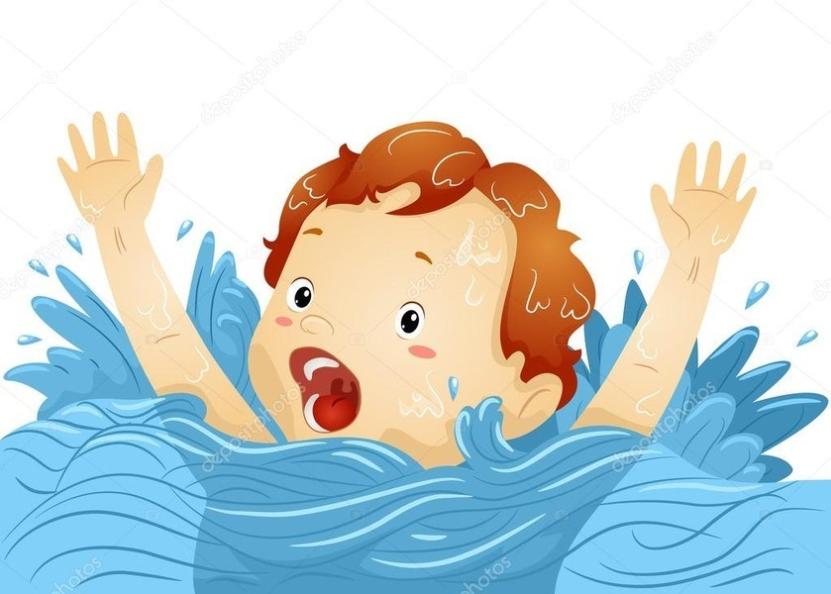 Памятка «Правила поведения детей на воде в период летних каникул»Наступает летний сезон. Отдыхающие устремляются на отдых поближе к воде. Радость пребывания на водоемах может омрачить ваш отдых, если не соблюдать правила поведения на воде:-убедительная просьба к родителям не отпускать детей на водоемы без присмотра;- купаться и загорать лучше на оборудованном пляже; никогда не купайтесь в незнакомых местах!- не купайтесь в водоёмах, в которых есть ямы и бьют ключи!- не купайтесь в загрязнённых водоёмах!- если вы не умеете плавать, не следует заходить в воду выше пояса;- не разрешайте детям и не устраивайте сами во время купания шумные игры на воде – это опасно! - находиться в воде рекомендуется не более 10-20 минут, при переохлаждении могут возникнуть судороги;- после купания необходимо насухо вытереть лицо и тело;- нельзя нырять с мостов, пристаней даже в тех местах, где ныряли прошлым летом, так как за год уровень воды изменяется, в воде могут находиться посторонние предметы;- прыгать с берега в незнакомых местах категорически запрещается;- нельзя заплывать за буйки, так они ограничивают акваторию с проверенным дном – там нет водоворотов;- если вы оказались в водовороте, не теряйтесь, наберите побольше воздуха в легкие и погрузитесь на глубину, сделав сильный рывок в сторону, всплывите на поверхность воды;- нельзя заплывать далеко, так как можно не рассчитать своих сил, чтобы вернуться к берегу, что может привести к переутомлению мышц;- если вы почувствовали усталость, не стремитесь как можно быстрее доплыть до берега, «отдохните» на воде лежа на спине;- опасно подныривать друг под друга, хватать за ноги, пугать, сталкивать в воду или заводить на глубину не умеющих плавать;- если вас захватило сильное течение, не стоит пытаться бороться с ним, надо плыть вниз по течению под углом, приближаясь к берегу;- если во время отдыха или купания Вы увидели, что человек тонет или ему требуется Ваша помощь, помогите ему, используя спасательный круг!-находясь на солнце, применяйте меры предосторожности от перегрева и теплового удара!Меры безопасности при купании1.Купаться лучше утром или вечером, когда солнце греет, но еще нет опасности перегрева2. Температура воды должна быть не ниже 17-19 градусов, находиться в воде рекомендуется не более 20 минут.3. Не следует входить или прыгать в воду после длительного пребывания на солнце, т.к. при охлаждении в воде наступает сокращение мышц, что привлечет остановку сердца4. В ходе купания не заплывайте далеко.5. В водоемах с водорослями надо плыть у поверхности воды.6. Опасно плавать на надувных матрацах, игрушках или автомобильных шинах, т.к. ветром или течением их может отнести от берега, из них может выйти воздух, и человек, не умеющий плавать, может пострадать.7. Не разрешайте нырять с мостов, причалов.8. Нельзя подплывать к лодкам, катерами судам.9. Следует помнить, что ограничительные знаки на воде указывают на конец акватории с проверенным дном. Пренебрежение этими правилами может привести к получению травмы или гибели.Оказание помощи утопающемуПоследовательность действий при спасении тонущего:Войти в водуПодплыть к тонущемуПри необходимости освободиться от захватаТранспортировать пострадавшего к берегу, держа его голову над водойОказать доврачебную медицинскую помощь и отправить его в медпункт (больницу)